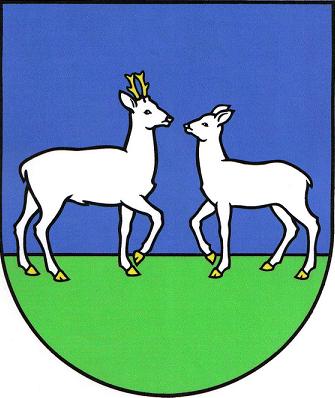 Všeobecne záväzné nariadenieobce  Hankovceč. 03/2020o miestnom poplatku za komunálne odpady a drobné stavebné odpadyNávrh vyvesený dňa:                      09. 11. 2020VZN schválené dňa:                       10. 12. 2020VZN vyvesené dňa:                        11. 12. 2020  VZN nadobudlo účinnosť dňa:     01. 01. 2021                                                 Všeobecne záväzné nariadenie č. 03/2020obce  Hankovceo miestnom poplatku za komunálne odpady a drobné stavebné odpadyObecné zastupiteľstvo obce Hankovce na základe originálneho výkonu samosprávy podľa § 6 ods. 1 zákona č. 369/1990 Zb. o obecnom zriadení v znení neskorších predpisov v spojení s ustanovením § 29 zákona NR SR č. 582/2004 Z. z. o miestnych daniach a miestnom poplatku za komunálne odpady a drobné stavebné odpady v znení neskorších predpisov vydáva toto všeobecne záväzné nariadenie (ďalej len „VZN“). § 1Úvodné ustanovenieZákladné náležitosti o miestnom poplatku za komunálne odpady a drobné stavebné odpady sú ustanovené v § 77 až § 83 zákona č. 582/2004 Z. z. o miestnych daniach a miestnom poplatku za komunálne odpady a drobné stavebné odpady v znení neskorších zmien a doplnkov.§ 2Základné ustanovenie  Obec Hankovce týmto VZN ukladá s účinnosťou od 1. 1. 2021 miestny poplatok za komunálne odpady a drobné stavebné odpady.§ 3Predmet úpravy VZNPredmetom tohto všeobecne záväzného nariadenia je určenie náležitosti miestneho poplatku za komunálne odpady a drobné stavebné odpady podľa splnomocňovacieho ustanovenia § 83 zákona č. 582/2004 Z. z.Toto všeobecne záväzné nariadenie upravuje:stanovenie sadzieb poplatku v nadväznosti na zavedený zber odpadu,určenie spôsobu vyrubenia a platenia poplatku,stanovenie podmienok pre vrátenie, zníženie a odpustenie poplatku.Pre účely tohto VZN sa zdaňovacím obdobím poplatku rozumie kalendárny rok.§ 4Sadzby poplatku1.      Obec Hankovce stanovuje:         a) sadzbu poplatku za osobu 12,00 €  ročne         b) sadzbu poplatku 30,00€  ročne právnické osoby a podnikatelia§ 5Postup obce pri vyrubení poplatku, splatnosť poplatku a spôsob zaplatenia poplatkuObec v zmysle § 81 zákona č. 582/2004 Z. z. vyrubuje poplatok podľa § 4 ods. 1 písm. a) a ods. 2 tohto VZN rozhodnutím na celé zdaňovacie obdobie. Vyrubený poplatok je splatný do 15 dní odo dňa nadobudnutia právoplatnosti rozhodnutia.Obec môže určiť platenie poplatku podľa § 4 ods. 1 písm. a) a ods. 2 tohto VZN v splátkach, pričom splátky poplatku sú splatné v lehotách určených obcou v rozhodnutí, ktorým sa vyrubuje poplatok.Poplatník môže zaplatiť poplatok:a)	na účet správcu dane,b)	hotovosťou do pokladne, c)	poštovou poukážkou.§ 6Vrátenie poplatkuObec vráti poplatok alebo jeho pomernú časť poplatníkovi, ktorému zanikla povinnosť platiť poplatok v priebehu zdaňovacieho obdobia, a preukáže splnenie podmienok na vrátenie poplatku alebo jeho pomernej časti.Podmienky pre vrátenie poplatku alebo jeho pomernej časti sú:a) písomná žiadosť o vrátenie poplatku, b)	musí zaniknúť dôvod spoplatnenia (napr.: zrušenie trvalého, resp. prechodného pobytu, zánik práva užívania nehnuteľností, úmrtie a pod.).§ 7Zrušovacie ustanovenieTýmto VZN sa zrušuje Všeobecne záväzné nariadenie obce Hankovce č. 01/2009§ 8Záverečné ustanovenieNa tomto VZN obce Hankovce sa uznieslo obecné zastupiteľstvo obce Hankovce dňa 10. 12. 2020 svojim  uznesením č. 119/2020    a toto VZN nadobúda účinnosť 1. januára 2021._____________________                                                                                                                                   starosta